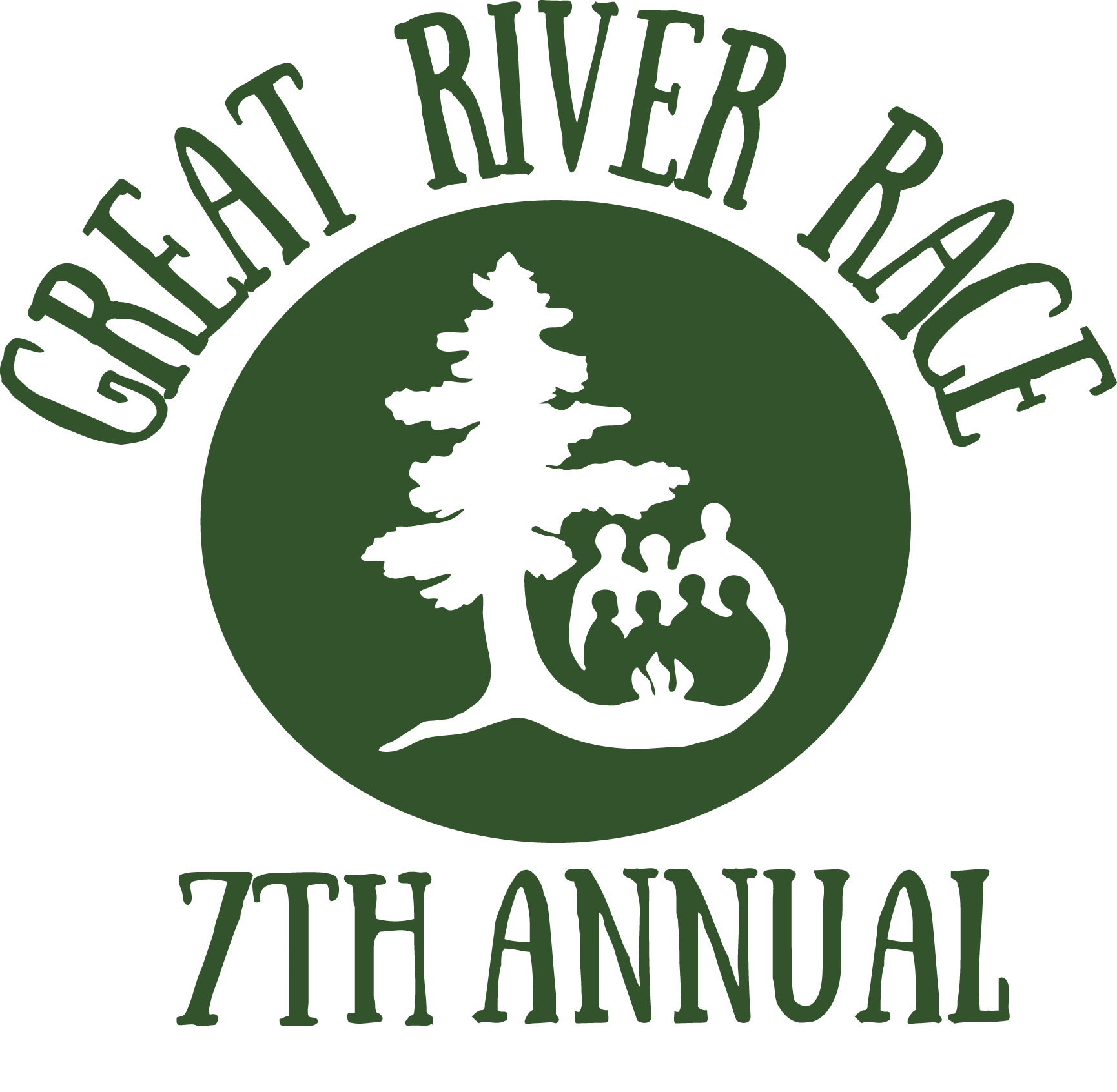 Race Sign-UpDue to Wilderness Inquiry September 6, 2017On September 16, 2017, Wilderness Inquiry, the National Park Service and the Mississippi Park Connection will bring together teams to compete in a canoe race on the Mississippi River. This Great River Race will increase awareness of the academic achievement gap in the Twin Cities and raise funds for Canoemobile, a high-quality outdoor education initiative designed to help disadvantaged students succeed. Sign up to help close the achievement gap today! Great River Race boats need 7-9 paddlers, one of whom can be the Team Captain. Please provide one sign-up sheet per boat.Send to dorothy@wildernessinquiry.org by September 6, 2017. Questions - 612-676-9430.  Sponsor Organization:Team/Boat Name:Team Captain Name:Email:Office Phone:Cell Phone:Paddlers:Paddlers:Paddlers:Paddlers:Paddler NameEmailOffice Phone:Cell Phone:T-Shirt Size:1. 2. 3. 4. 5.67.8.Alternates:Alternates:Alternates:Alternates: